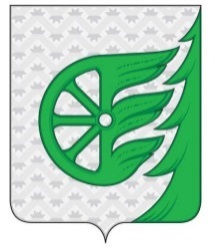 Финансовое управление  администрации городского округа город ШахуньяНижегородской областиПРИКАЗ№  10   от   3 марта  2021 годаО внесении изменений в приказ№ 40 от 25.12.2020 года «Об утверждении сводной бюджетнойросписи бюджета городского округа город Шахунья Нижегородской областина 2021 год и на плановый период2022 и 2023 годов»Во исполнении Приказа управления финансов администрации городского округа город Шахунья Нижегородской области от 1 июня 2020 года № 14 «Об утверждении Порядка составления и ведения сводной росписи бюджета городского округа город Шахунья Нижегородской области и порядка составления и ведения бюджетных росписей главных распорядителей (распорядителей) средств бюджета городского округа город Шахунья Нижегородской области» и на основании статьи 217 Бюджетного Кодекса РФ – п р и к а з ы в а ю:Внести в приказ управления финансов администрации городского округа город Шахунья Нижегородской области от 25 декабря 2020 года № 40 «Об утверждении сводной бюджетной росписи бюджета городского округа город Шахунья Нижегородской области на 2021 год и на плановый период 2022 и 2023 годов» следующие изменения:1. приложение 1 к приказу изложить в новой редакции согласно приложению 1 к настоящему приказу.Начальник финансового управления                                                  М. Е. Зубарева